Ivanić-Grad, 09. 07.  2021. godineUr. broj:  238/10-111- 996/21IZVJEŠĆE O RADU I POSLOVANJU NAFTALAN-a , SPECIJALNE BOLNICE ZA MEDICINSKU REHABILITACIJU U 2020. GODINIUVOD Naftalan, specijalna bolnica za medicinsku rehabilitaciju osnovana je  Odlukom Skupštine općine Ivanić Grad 1981. godine, a otpočela je s radom 1989. godine kao lječilište za liječenje kožnih i reumatskih bolesti „Naftalan“. Od 1994. godine, Naftalan djeluje kao specijalna  bolnica za medicinsku rehabilitaciju, Rješenjem Ministra zdravstva Republike Hrvatske.       Sukladno Zakonu o ustanovama i Zakonu o zdravstvenoj zaštiti, osnivač zdravstvene ustanove je Zagrebačka županija.Misija Naftalana je kontinuirano pružanje usluga fizikalne rehabilitacije i liječenja dermatoveneroloških bolesti na razini učinkovitosti i kvalitete zdravstvene zaštite pacijenata.Vizija  Naftalana je  osigurati opseg i kvalitetu zdravstvene zaštite sukladno potrebama naših pacijenata. Djelatnost zdravstvene ustanove            Naftalan registriran je pri Trgovačkom sudu Zagreb , MBS 080311007, Tt-05/10054-2, za obavljanje slijedeće bolničke djelatnosti:specijalističko-konzilijarna zdravstvena zaštita i medicinska rehabilitacija iz područja fizikalne medicine i rehabilitacije bez bolničkog liječenja,specijalističko-konzilijarna zdravstvena zaštita i liječenje kožnih bolesti, bez bolničkog  liječenja,bolnička medicinska rehabilitacija iz područja fizikalne medicine bolesnika s  reumatskim i kožnim bolestima te posttraumatskim problemimazdravstvene usluge u turizmu u skladu s posebnim propisima.Organizacijska struktura bolniceBolnica organizira rad putem dvije službe i to:Medicinska služba koju čine :	-Odjel za liječenje upalnih reumatskih bolesti	-Odjel za fizikalnu medicinu i rehabilitaciju	-Odjel za liječenje kožnih bolesti	-Odjel za specijalističko –konzilijarnu zaštituNemedicinska služba:  	-Odjel razvoja, marketinga i komercijale  	-Odjel za financije i računovodstvo  	-Odjel općih i pravnih poslova	    	-Tehnički odjelKadrovska struktura		Na dan 31.12.2020. godine u Naftalanu je bilo zaposleno ukupno 118 djelatnika od čega 60 zdravstvena djelatnika, a 58 nezdravstvena djelatnika.  U  radni odnos na neodređeno u 2020. God.  primljeni su: 2 kineziologa (VSS), 1 administrator naručivanja-prodavatelj (SSS), 1 medicinska sestra (VŠS),  1 rukovoditelj odjela za tehničko održavanje i higijenu (VSS).FINANCIJSKO  POSLOVANJE SB NAFTALAN  U 2020. GODINITablica 1Analizom Obveza utvrđujemo da Naftalan do travnja 2020. god nije imao dospjelih nepodmirenih obveza ( obveze za dobavljače podmirivane u valuti). Obveze bilježe  povećanje od 2017. god  (od kada teče povlačenje iznosa prema računima- situacijama Izvođača radova i planu) zbog dugoročnog  kredita Zagrebačke banke Ugovor br. 325232484 i Dodatak br. 1, u iznosu 28.000.000 kn za investiciju Naftalan 2 s unutarnjim i vanjskim bazenima.Na povećanje obveza utječe i smanjenje prihoda i pogoršanje likvidnosti uslijed pandemije bolesti COVID-19.  POTRAŽIVANJATablica 3.NAPOMENA : Značajan pad prihoda odrazio se i na smanjenje potraživanja od kupaca i potraživanja od HZZO-a.Obrazloženje financijskog poslovanja  Naftalana 2020. god. – tablica 1Tijekom I.-XII. 2020. godine ostvareni su sveukupno naplaćeni prihodi i primici u iznosu 28.533.001  kn.Struktura prihoda i primitaka prema najznačajnijim izvorima  je:	Naplaćeni prihodi od HZZO   I.-XII. 2020. godine ostvareni su u iznosu od 16.209.035 kn   ili 56,81 % u strukturi ukupno ostvarenih prihoda.Prihodi od HZZO-a   za I.-XII. 2020. godine iznose 16.209.035  kn i za 23,8%  su manji  nego za razdoblje I.-XII. 2019. godine, glavni razlog takvog smanjenja je otežano poslovanje uzrokovano epidemijom  korona virusa zbog kojeg bolnica nije primala pacijente na stacionarno liječenje u periodu od 14. travnja 2020. god. sve do 1. svibnja 2020. god. ( smanjeni broj pacijenata na stacionarnom liječenju  bio  je sve do kraja 2020. godine), isto tako osjetno smanjenje broja pacijenata na ambulantnom liječenju dovelo nas je u situaciju da su računi prema HZZO-u bili manji i nismo mogli financijski opravdati Ugovor sa HZZO-om. U 2020. godini nije bilo prihoda za posebno skupe lijekove pa je i to razlog smanjenih prihoda.Prihodi od Županije iznose  5.451.416 kn i sastoje se od:Prihodi od Županije I.-XII. 2020. godine manji  su za 67,08 % u odnosu na I.-XII. 2019. godinu.  Razlog smanjenja odnosi se na primljeni iznos za sufinanciranje razvojnog projekta „Naftalan 2 s  unutarnjim i vanjskim bazenima“ ( Ug. br. 106-05-04-19 sa Zagrebačkom županijom) u iznosu od 12.500.000 kn u 2019. god.U 2020. god Zagrebačka županija odobrila i uplatila novčana sredstva u iznosu od 800.000 kn za pokriće troškova nastalih u poslovanju uslijed koronavirusa, te 300.000 kn za nabavku zaštitne opreme i dezinfekcijskih sredstava.Naplaćeni prihodi od prodaje proizvoda i usluga (tržište-ostali korisnici) I.-XII.2020.  veći su za 33,99 % u odnosu na 2019. god zbog prihodovanih  penala od  izvođaču radova prema Ugovoru o izgradnji Naftalana s unutarnjim i vanjskim bazenima br. 35/17 i dodatka ugovora br. 1, 2 i 3. Prihod od EU projekata  odnosi se na prihod primljen od Hrvatskog zavoda za zapošljavanje koji sufinancira zapošljavanje za stjecanje prvog radnog iskustva ( državna potpora sufinancirana sredstvima Europske unije iz Europskog socijalnog fonda) u 2020. god. 1 pripravnik (fizioterapeut).Ukupni ostvareni rashodi I.-XII. 2020. godine iznose 33.380.861 kn  i manji su za 41,13 % nego ukupni  rashodi I.-XII. 2019. godine, najvećim dijelom zbog smanjenih rashoda za kapitalna ulaganja u 2020. god. odnosno kraja izgradnje Razvojnog projekta „Naftalan 2 s unutarnjim i vanjskim bazenima“, čija je izgradnja započela 2017. god i trajala do početka 2020. god.kada je  ispostavljena okončana situacija izvođača radova. 	Rashodi za lijekove manji 74,68% iz razloga što u 2020. god. neme troškova za posebno skupe lijekove ( nema Ugovora za posebno skupe lijekove sa HZZO).Rashodi za potrošni medicinski materijal rastu u odnosu na 2019. god. za 73,84 %zbog povećane potrebe nabave zaštitne opreme ( zaštitne maske, odijela, rukavice, dezinfekcijska sredstva...)  uzrokovano epidemijom COVID-19, ali i zbog povećanja cijena za spomenutu zaštitnu opremu za više od 100%. 		Rashodi za živežne namirnice bilježe smanjenje od 16,78 % u odnosu na 2019. god., razlog smanjenja je  smanjeni broj pacijenata na stacionarnom liječenju ( epidemiloške mjere uzrokovane COVID-19).Rashodi za energiju  povećani u 2020. god za 32,8 % ,  razlog povećanja su dodatni troškovi plina ,struje  u  novoizgrađenoj zgrada Naftalan 2.           Ugrađeni rezervni dijelovi povećani za 35.81 % u odnosu na usporedno razdoblje, zbog dotrajalosti  stare zgrade Naftalana  i kvarova na opremi,  bila je potrebna veća nabava dijelova .Usluge tekućeg i investicijskog održavanja  bilježe  povećanja od 793.796 kn u odnosu na  razdoblje prošle godine iz razloga što je u 2020. godini  izvedeno radova na  održavanju postojeće zgrade Naftalana, te sobama na šestom katu (soboslikarski-ličilački radovi...) , održavanje medicinske opreme, ugostiteljske opreme, telefonske centrale, troškovi  uglavnom pokriveni decentraliziranim sredstvima.Izdaci za usluge drugih zdravstvenih ustanova smanjeni za 18,4 % u odnosu na 2019. god. iz razloga što su u 2020. godini bile manje potrebe za slanjem pacijenata na pretrage (laboratorijske pretrage, RTG, UZV…) što ovisi o medicinskom stanju pacijenta i broju pacijenata.Ostali izdaci za 11,71 % veći u odnosu na 2019. god.  i bilježe promjene na sljedećim rashodima:Naknade za rad predstavničkih i izvršnih tijela, povjerenstva i slično  bilježe povećanje od 22% u odnosu na prošlu 2019. god ( dva nova člana Upravnog vijeća u 2020. god.) Premije osiguranja  bilježe povećanje od 22,3 % u odnosu na razdoblje 2019. god. u 2020. god.( veći iznosi premija osiguranja). Reprezentacija smanjena za 39,8 %   u odnosu na komparativno razdoblje prošle godine.Članarine i norme smanjene za 29,3 % u odnosu na 2019. god. zbog smanjenja iznosa članarina. Pristojbe i naknade povećane za 7.276. kn u odnosu na 2019. god. zbog potreba  troškova žalbenog postupka (sudski sporovi dvije djelatnice) .	 Ostali nespomenuti rashodi poslovanja veći za 32,9% u odnosu na 2019. god. zbog povećanja naknade za zaštitu voda.Naknade troškova osobama izvan radnog odnosa su manji  za 69,4% iz razloga što u 2020. god.  nastali troškovi odnose se na isplaćene prijevozne troškove pacijentima koji su uključeni u  kliničku studiju.Usluge promidžbe i informiranja bilježe smanjenje za 7,7% u odnosu na komparativno razdoblje u kojem su bila veća ulaganja u promidžbu preko tiska, elektronskih medija. Komunalne usluge  manje za 13,3% u odnosu na razdoblje prošle godine, ove godine manji trošak vode.Intelektualne i osobne usluge bilježe povećanje od 17,6% u 2020. god. zbog potreba odvjetničkih usluga, usluga vještačenja ( analiza stanja građevinskih  radova Naftalan 2 ), klinička ispitivanja. Rashodi za zaposlene ostvareni su 7,04 % više, u odnosu na 2019. godinu. Odstupanja u odnosu na prošlu godinu bilježe se na: 	Plaće (bruto)  bilježe povećanje od 9,77% jedan od razloga je povećanje osnovice plaće u 2020. god.  za 2 %, Temeljni kolektivni ugovor za službenike i namještenike u javnim službama, ostatak povećanja odnosi se na troškove vezane za  veći broj zaposlenika u odnosu na 2019 god. ( zamjene za bolovanja,  potrebe zapošljavanja zbog odlaska u mirovinu 2 djelatnika, te potrebe zapošljavanja u novoizgrađenom objektu Naftalan 2.), do povećanja dolazi i zbog velikog broja izolacija radnika zbog epidemiloških mjera izazvano  virusom COVID – 19. koja su dodatno utjecala na povećanje rashoda za plaće. Ostali rashodi za zaposlene smanjeni za 18,8 % u 2020. god. manje isplaćenih jubil. nagrada, pomoći,  nije isplaćen dar u naravi – uskrsnica.  Ostali materijalni rashodi za zaposlene smanjeni za 46,07 %  što uključuje službena putovanja koja su smanjena, zbog  epidemioloških mjere ( COVID-19) ( uglavnom on-line radionice).Stručno usavršavanje zaposlenika je veće za 50,7% između ostalog, zbog edukacija osoblja u novoizgrađenom objektu i troška školarine odnosno specijalistički studij za jednu doktoricu.     Financijski rashodi  smanjeni za 11,57 % u odnosu na 2019. god.  bilježe se promjene na:   Kamate za primljene kredite i zajmove od kreditnih i ostalih financijskih institucija izvan javnog sektora manje za 83.850 kn u odnosu na 2019. god., a odnose se na  dugoročni kredit ZABA  br. 325232484 za investiciju ˝Naftalan 2 “. (  Dodatak ug. br.1 .smanjena kamatna stopa). 	Ukupni rashodi i izdaci I.-XII.2020. godine  vezani uz izvor financiranja Županije iznose 5.451.416 kn od čega rashodi poslovanja  2.607.468 kn , a rashodi  za nabavu nefinancijske imovine  iznose  2.843.948 kn. Rashodi poslovanja 2.607.468  kn odnose se na:Prevencija melanoma kože                                                                            28.427,71 knKamate za dugoročni kredit ( za investiciju ˝Naftalan2˝)decentralizirano                                                                                           536.743,00 kn    Usluge tekućeg i investicijskog održavanja                                                                                  decentralizirano                                                                                           942.297,00 kn Novčana sredstva za pokriće troškova      nastalih u poslovanju uslijed koronavirusa                                                  800.000,00  knNovčana sredstva za nabavku zaštitne      opreme i dezinfekcijskih srdstava                                                                300.000 ,00knRashodi za  kamate, tekuće i investicijsko održavanje i kapitalna ulaganja financirani su temeljem decentraliziranih sredstava u iznosu od  4.322.988 kn (tablica 6.).                                                                                                                                  iznosi u kn           Tablica 6	 Rashodi za nabavu nefinancijske imovine ( kapitalna ulaganja) u iznosu su od 7.965.348 kn  i za 74,55 %  manji u odnosu na 2019. god. Evidentirane su promjene u odnosu na isto razdoblje prethodne godine kod:- Rashodi za nabavu neproizvedene dugotrajne imovine u iznosu od 21.637 kn, veći za 18.245 kn u    odnosu na 2019. god. odnosi se na  licence (offic).- Građevinski objekti ulaganje u Razvojni projekt „Naftalan 2“ u iznosu od 4.811.566 knRazvojni projekt „Naftalan 2 s unutarnjim i vanjskim bazenima “ financiran u 2020. god. iz izvora:Zagrebačka županija u iznosu   800.000 kn ( Zaključak župana o odobrenju novčanih sredstava za pokriće troškova nastalih u poslovanju uslijed koronavirusa Klasa:022-01/20-01/52 URBROJ:238/1-03-20-49 od 17.12.2020.)Vlastita sredstva   4.011.566 U 2020.god. završena je izgradnja Razvojnog projekta „Naftalan 2 s unutarnjim i vanjskim bazenima“ Namjena Razvojnog projekta je povećanje standarda pružanja zdravstvenih usluga izosnovnog zdravstvenog osiguranja s ciljem povećanja dostupnosti, kvalitete i učinkovitostizdravstvenih usluga medicinske rehabilitacije te fizikalne terapije, dermatovenerologije i drugihzdravstvenih usluga koje pruža SB Naftalan. Epidemija izazvana virusom COVID-19 spriječila je otvaranje svih sadržaja novoizgrađenog objekta.- Uredska oprema i namještaj nabavljeno u 2020. god.  u iznosu 870.664 kn ( računalna oprema u vrijednosti 137.108 kn, uredski namještaj u iznosu od 733.556 kn namjenjen za „Naftalan 2“)- Komunikacijska oprema radio i TV prijemnici nabavljeni u 2020. god. u iznosu 38.446 kn.- Oprema za održavanje i zaštitu nabavljeno u  2020.god. u iznosu 117.327 kn (klima. uređaji, uređaj za čišćenje, vat.aparati)- Medicinska i laboratorijska oprema nabavljena u 2020.god. u iznosu 657.967 kn – medicinski aparati, oprema za fizikalnu terapiju za „Naftalan 2“ ( sredstva osigurana iz decentraliziranih  i vlastitih sredstava ). - Uređaji, strojevi i oprema za ostale namjene nabavljeno u  2020.god. u iznosu 714.287 kn ( 311.842 kn oprema za kuhinju, 402.445 kn oprema za „Naftalan2“)- Nematerijalna proizvedena imovina ostvareno u 2020. god. 115.000 kn – računalni programi dogradnja programa CUS-a  prema zahtjevima HZZO-a  .- Dodatna ulaganja na nefinancijskoj imovini – građevinski objekti  ostvareno u 2020. god. 618.454 kn topli most – spoj između stare i nove zgrade Naftalana. ( sredstva osigurana iz decentraliziranih sredstava.)PROBLEMI U POSLOVANJUNajveći nedostaci u poslovanju Naftalana su sljedeći:manjak smještajnih kapacitetanedovoljna sredstva za marketing vezano uz promociju usluga prema ciljanim tržištimanedovoljna afirmiranost kozmetičkih proizvoda na bazi naftalanaveći dio smještajnog kapaciteta nije u skladu sa zahtjevima turističkog tržištaneregistrirana djelatnost ugostiteljstvaMoramo naglasiti da je u  2020. godini pandemija izazvana koronavirusom izazvala krizu  u  poslovanju Naftalana, koji ne ostvaruje očekivani i planirani dolazak pacijenata sa tržišta unutar i izvan granice Hrvatske.Kako bismo ublažili postojeće probleme nastale u poslovanju poduzeli smo sljedeće mjere:pojačane marketinške aktivnosti za dolazak pacijenata kako s domaćeg tako i s inozemnog tržišta koje se naročito odnose na web promoviranje putem društvenih mreža i google adwordsa na ruskom, talijanskom i slovenskom tržištu.Sudjelovanje na sajmovima Workshopovi Održavanje i dopuna nove web stranice prilagođene pregledavanjem mobitelima na 4 strana jezikaOdržavanje facebook stranice Izrada novih ponuda vezano uz otvorenje novog objekta sa novim sadržajima – unutarnjim i vanjskim bazenima te drugom turističkom ponudomPoduzete aktivnosti na području registracije ugostiteljske djelatnostiPridržavanje epidemioloških mjera prema zahtjevima Stožera i struke.Istovremeno osnivač Zagrebačka županija brine o osiguranju nadstandarda u dijelu dostupnosti i kvalitete zdravstvene  zaštite svojih stanovnika  putem mjera  koje omogućavaju razvoj Naftalana, tako da je Županija svojim sredstvima  omogućila liječenje branitelja, vatrogasaca i oboljelih od psorijaze ( Ugovori br.05-05-10-20,06-05-10-20, 07-05-10-20 sa Zagrebačkom županijom u ukupnom iznosu 620.000 kn, od toga realizirano u 2020. god. 566.579 kn) te omogućila provođenje preventivnog programa ranog otkrivanja tumora kože. ZAKLJUČAK NAFTALAN kao proračunski korisnik u razdoblju  I.-XII.2020. godine bilježi manjak prihoda i primitaka u iznosu od 3.192.414 kn.  Nastali manjak prihoda i primitaka nastao je  u velikom dijelu zbog epidemije bolesti COVID-19 koja je uzrokovala uvođenje epidemiloških mjera zbog kojih se  smanjio broj pacijenata na provođenju bolničke i specijalističko-konzilijarne zdravstvene zaštite. Od 14. travnja 2020. godine sve do 01. svibnja 2020. godine Naftalan nema pacijenata na bolničkom smještaju,  a specijalističko –konzilijarna zdravstvena zaštita u tom periodu  smanjena za cca 90%. Moramo napomenuti, što se tiče doznačenih limita (iznos sredstava za provođenje bolničke i specijalističko – konzilijarne zdravstvene zaštite) u iznosu od 14.109.681,29 kn, prihoduje se iznos  za ispostavljene račune  prema HZZO-u u iznosu od od 12.269.722,61, a ostatak doznačenih sredstva u iznosu od  1.839.958,68 kn knjižena su na Obvezama za predujmove –HZZO, što znači da nisu ušla u ukupne  prihode Naftalana. Dolazak pacijenata iz drugih država isto tako smanjen, što dovodi do smanjenja prihoda sa tržišta za 47%.Naftalan će nastojati manjak prihoda i primitaka uz pomoć osnivača Zagrebačke županije pokriti u narednoj 2021. god. Ravnatelj:Goran Maričić, dr. med.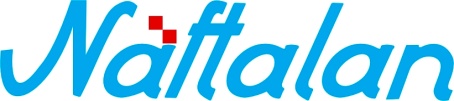 specijalna bolnica za medicinsku rehabilitaciju10310 Ivanić-Grad, Omladinska 23a, HRVATSKA, p.p. 47                      Tel.: ++385 1 2834 555, Fax.: ++385 1 2881 481,                                        www.naftalan.hr, e-mail: naftalan@naftalan.hrMB 3186342, OIB 43511228502IBAN:HR702360000-1101716186Red. Br.P O K A Z A T E L J IP O K A Z A T E L J II. - XII. 2019.I.- XII. 2020.Index 2020/2019011234I.  PRIHODI - PRIMICII.  PRIHODI - PRIMICI1Prihodi od HZZO Prihodi od HZZO 21.271.94716.209.03576,20- proračuni bolnica- proračuni bolnica13.663.70312.269.72389,80- dopunsko zdravstveno osiguranje- dopunsko zdravstveno osiguranje4.676.5433.751.33280,22- ugovor za primar.zdrav.zaštitu- ugovor za primar.zdrav.zaštitu000- za usluge izvan ugovorenog limita1)- za usluge izvan ugovorenog limita1)2.915.246132.3344,54s osnova ozljeda na radu i prof.bol. s osnova ozljeda na radu i prof.bol. 16.45555.646338,172Prihodi od pruženih usluga drugim zdr. ustanovamaPrihodi od pruženih usluga drugim zdr. ustanovama0003Prihodi od proračuna (središnji i lokalni)Prihodi od proračuna (središnji i lokalni)16.560.1575.451.41632,924Prihodi od ostalih korisnikaPrihodi od ostalih korisnika4.112.0845.509.591133,995Prihodi od participacijePrihodi od participacije38.86930.69878,986Prihodi od EU projekataPrihodi od EU projekata110.86159.82353,967Ostali i izvanredni prihodi Ostali i izvanredni prihodi 1.488.1001.272.43885,518Primici od financijske imovine i zaduženjaPrimici od financijske imovine i zaduženja11.120.93400UKUPNI PRIHODI  I PRIMICI (1 - 8)UKUPNI PRIHODI  I PRIMICI (1 - 8)54.702.95228.533.00152,16II. RASHODI - IZDACI01Lijekovi  Lijekovi  3.341.732846.00625,322Potrošni medicinski materijalPotrošni medicinski materijal178.580310.437173,843Krv i krvni pripravciKrv i krvni pripravci0004Živežne namirniceŽivežne namirnice855.729712.16683,225Medicinski plinoviMedicinski plinovi0006Materijal za održavanje čistoćeMaterijal za održavanje čistoće52.34951.72498,817Uredski materijalUredski materijal88.18586.25997,828Ostali razni materijalOstali razni materijal327.404404.446123,539Utrošena energijaUtrošena energija1.230.2851.633.482132,7710Ugrađeni rezervni dijeloviUgrađeni rezervni dijelovi65.96589.584135,8111Poštanski izdaciPoštanski izdaci145.540136.26893,6312Tekuće i investicijsko održavanjeTekuće i investicijsko održavanje418.8251.212.621289,5313Izdaci za usluge drugih zdrav.ustanovaIzdaci za usluge drugih zdrav.ustanova72.38359.02981,5514Ostali izdaciOstali izdaci2.622.4712.929.465111,71Materijalni rashodi (1 - 14)Materijalni rashodi (1 - 14)9.399.4488.471.48790,1315Bruto plaćeBruto plaće12.052.26813.230.056109,7716Ostali rashodi za zaposlene 2)Ostali rashodi za zaposlene 2)649.434527.39981,2117Doprinosi na plaćeDoprinosi na plaće1.864.7991.934.068103,7118Izdaci za prijevoz zaposlenikaIzdaci za prijevoz zaposlenika547.637543.44399,2319Ostali materijalni rashodi za zaposlene 3)Ostali materijalni rashodi za zaposlene 3)107.80258.13353,93Ukupni rashodi za zaposlene (15- 19)Ukupni rashodi za zaposlene (15- 19)15.221.94016.293.099107,0420Financijski rashodiFinancijski rashodi668.421591.10488,4321Izdaci za kapitalna ulaganjaIzdaci za kapitalna ulaganja31.303.3877.965.34825,4522Izdaci vezani za EU projekteIzdaci vezani za EU projekte110.86159.82353,9623Ostali i izvanredni izdaciOstali i izvanredni izdaci5000024Izdaci za financijsku imovinu i otplate zajmovaIzdaci za financijsku imovinu i otplate zajmova00025Nabavna vrijednost prodane robeNabavna vrijednost prodane robe000UKUPNI RASHODI I IZDACI (1-25)UKUPNI RASHODI I IZDACI (1-25)56.704.55733.380.86158,87Višak prihoda i primitakaVišak prihoda i primitaka000Manjak prihoda i primitakaManjak prihoda i primitaka2.001.6054.847.860242,20Višak prihoda ih prethodnih godinaVišak prihoda ih prethodnih godina3.657.0511.655.44645,27Manjak prihoda iz prethodnih godinaManjak prihoda iz prethodnih godina 000Korigirani višak prihodaKorigirani višak prihoda1.655.44600Korigirani manjak prihodaKorigirani manjak prihoda 3.192.414 01)  stavka prihod od usluga izvan ugovorenog limita sadržava prihode za posebno skupe lijekove,1)  stavka prihod od usluga izvan ugovorenog limita sadržava prihode za posebno skupe lijekove,1)  stavka prihod od usluga izvan ugovorenog limita sadržava prihode za posebno skupe lijekove,1)  stavka prihod od usluga izvan ugovorenog limita sadržava prihode za posebno skupe lijekove,1)  stavka prihod od usluga izvan ugovorenog limita sadržava prihode za posebno skupe lijekove, transplantacije, eksplantacije, intervencijsku kardiologiju, intervencijsku neurologiju, transfuzijsku medicinu,  transplantacije, eksplantacije, intervencijsku kardiologiju, intervencijsku neurologiju, transfuzijsku medicinu,  transplantacije, eksplantacije, intervencijsku kardiologiju, intervencijsku neurologiju, transfuzijsku medicinu,  transplantacije, eksplantacije, intervencijsku kardiologiju, intervencijsku neurologiju, transfuzijsku medicinu,  transplantacije, eksplantacije, intervencijsku kardiologiju, intervencijsku neurologiju, transfuzijsku medicinu,  transplantacije, eksplantacije, intervencijsku kardiologiju, intervencijsku neurologiju, transfuzijsku medicinu, umjetne pužnice i zdrav.zaš.hrvatskih državljana s prebivalištem u BiH i dr.umjetne pužnice i zdrav.zaš.hrvatskih državljana s prebivalištem u BiH i dr.umjetne pužnice i zdrav.zaš.hrvatskih državljana s prebivalištem u BiH i dr.umjetne pužnice i zdrav.zaš.hrvatskih državljana s prebivalištem u BiH i dr.2)  Otpremnine, pomoći, jubilarne nagrade i dr.2)  Otpremnine, pomoći, jubilarne nagrade i dr.2)  Otpremnine, pomoći, jubilarne nagrade i dr.3)  Službena putovanja, stručno usavršavanje zaposlenika, ostale naknade troškova  zaposlenima 3)  Službena putovanja, stručno usavršavanje zaposlenika, ostale naknade troškova  zaposlenima 3)  Službena putovanja, stručno usavršavanje zaposlenika, ostale naknade troškova  zaposlenima 3)  Službena putovanja, stručno usavršavanje zaposlenika, ostale naknade troškova  zaposlenima 3)  Službena putovanja, stručno usavršavanje zaposlenika, ostale naknade troškova  zaposlenima OBVEZETablica. 2OBVEZETablica. 2OBVEZETablica. 2OBVEZETablica. 2OBVEZETablica. 2OBVEZETablica. 2OBVEZETablica. 2OBVEZETablica. 2OBVEZETablica. 2OBVEZETablica. 2OBVEZETablica. 2OBVEZETablica. 2OBVEZETablica. 2OBVEZETablica. 2OBVEZETablica. 2OBVEZETablica. 2OBVEZETablica. 2OBVEZETablica. 2OBVEZETablica. 2RB.BR.OBVEZE NA DANUKUPNE OBVEZEUKUPNODOSPJELE OBVEZEDOSPJELE OBVEZE PREKO 60 DANA1.31.12.2015.1.958.71502.31.12.2016.2.631.41603.31.12.2017.4.725.50804.31.12.2018.19.581.25505.31.12.2019.36.008.85706.31.12.2020.35.558.8011.536.4931.536.493O P I SPotraživanja na dan 31.12.2020.Ukupno dospjela potraživanjaDospjelo do 60 danaDospjelo od 61  do 90 danaDospjelo od 91 do 120 danaDospjelo 121 do 150 danaDospjelo od 151 do 180 danaDospjelo od 180 do 365 danaDospjelo od 365 do 730 danaDospjelo preko 730 danaKoliko dana kasni najstarije potr.012345678910Potraživanja od Hrvatskog  zavoda  za zdravstveno osiguranje po osnovu pružanja zdravstvene zaštite00000000Potraživanja od Hrvatskog  zavoda  za zdravstveno osiguranje po osnovu pružanja zdravstvene zaštite0000000000Potraživanja od HZZO-a temeljem ugovora za usluge pružene izvan ugovorenog limita*6.199000000000Potraživanja od dopunskog zdravstvenog osiguranja114.134000000000Potraživanja s osnova ozljeda na radu i profesonalne bolesti4.494000000000Potraživanja od drugih zdravstvenih ustanova81.1470000000Ostala potraživanja (potraživanja od  kartičara,dionice,udjeli u glavnici trgovačkih društava u jav. sektoru603.238104.52492.1781.9308753.2792.1601.5421.4191.141936UKUPNO:809.212104.52492.1781.9308753.2792.1601.5421.4191.141BROJ ZAPOSLENIKA                                                                                                             Tablica 4BROJ ZAPOSLENIKA                                                                                                             Tablica 4BROJ ZAPOSLENIKA                                                                                                             Tablica 4OPISI.-XII. 2019.I.-XII. 2020.1. Broj zaposlenika na početku razdoblja1121132. Broj zaposlenika na kraju razdoblja1131183. Prosječan broj zaposlenika na osnovu ukalkuliranih sati rada107110Izvorište podataka: Kadrovska evidencija ustanoveKRATKOROČNA IMOVINA                                   Tablica 5                                                    OPISIZNOS1. Stanje žiro-računa na dan 31.12.2020.1.695.5712. Zalihe na dan 31.12.2020. godine:     - lijekova i potrošnog medicinskog materijala691.069     - krvi i krvnih pripravaka0     - živežnih namirnica 11.198     -ostale zalihe571.168UKUPNE ZALIHE: 1.273.435Naziv Iznos u knStruktura %Prihod  od HZZO (osnovno i dopunsko osiguranje)16.209.03556,81Prihod od Županije5.451.41619,10Ostali prihodi (tržište i ostalo izvori)6.872.55024,09Primici od financijske imovine i zaduženja00UKUPNO PRIHODI  I PRIMICI:28.533.001  100,00PrihodIznos u knDecentralizirana sredstva  za:- usluge tekućeg i investicijskog održavanja- nabavu nefinancijske imovine - kamate za dugoročni kredit (ZABA)942.297 2.843.948536.743Preventivni program-liječenje melanoma28.428Novčana sredstva za pokriće troškova nastalih u poslovanju uslijed koronavirusa800.000Novčana sredstva za nabavku zaštitne opreme i dezinfekcijskih sredstava300.000Usluge tekućeg i investicijskog održavanja942.297Kamate za dugoročni kredit (ZABA)536.743Investicijsko ulaganje2.843.948Postrojenje i opremaUredska oprema i namještaj („Naftalan 2“)         703.968Komunikacijska oprematelevizori                  25.150Oprema za održavanje i zaštituklime30.473Medicinska oprema („Naftalan 2“)Oprema-setovi,sprave, bučice za dvoranu za med. vježbe, aparat za elektroterapiju634.029Uređaji, strojevi i oprema za ostale namjene („Naftalan 2“)-pregrade za dvoranu, ležaljke, oprema za bolničku kuhinju, oprema za šank restorana, rashladni uređaj, perilica čaša, stroj univerzalni, prof.ručni mikser 692.057Dodatna ulaganja na građevinskim objektimaTopli most - spoj nove i stare zgrade Naftalana618.454Informatizacija zdravstvene djelatnosti-      licence21.318računala i računalna oprema118.499SVEUKUPNO:4.322.988OPISI.-XII. 2020.NAPLAĆENI PRIHODI I PRIMICI28.533.001 knUKUPNI RASHODI I IZDACI33.380.861 knMANJAK PRIHODA I PRIMITAKA 4.847.860 knVIŠAK PRIHODA IZ PRETHODNE GODINE - PRENESEN1.655.446 knMANJAK PRIHODA I PRIMITAKA  (korigirani)  3.192.414 kn